         COMUNE DI SAN VITO ROMANO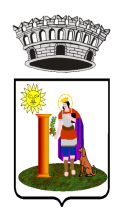           	       Città Metropolitana di Roma Capitale                      Via Borgo Mario Theodoli, 34 – Cap.00030         Area 1^ Economico Finanziaria e Servizi Socio- CulturaliServizio scuolabus comunaleModello di autodichiarazioneI sottoscrittiCognome…………………………………………….Nome………………………………………..Luogo di nascita……………………………………..Data di nascita………………………………Documentazione di riconoscimento…………………………………………………………………Cognome…………………………………………….Nome………………………………………..Luogo di nascita……………………………………..Data di nascita………………………………Documentazione di riconoscimento…………………………………………………………………Genitori dell’alunno minorenne…………………………………………………………………….Frequentante la Classe……Sez …….dell’Istituto comprensivo “G.Garibaldi di Genazzano” plesso di San Vito Romano, nell’usufruire del servizio scuolabus:Si impegnano a misurare giornalmente la temperatura corporea al proprio figlio e a non fargli prendere lo scuolabus, se detta temperatura supera i 37,5° nel giorno della misurazione e nei tre giorni precedenti e nel caso presenti sintomi influenzali.Dichiarano inoltre che:Il proprio figlio non è stato in quarantena o in isolamento domiciliare negli ultimi 14 giorni;il proprio figlio non è stato a contatto con persone positive, per quanto di sua conoscenza, negli ultimi 14 giorni.Tale dichiarazione, resa oggi è valida per tutto l’anno scolastico 2020/21 e i genitori si impegnano a comunicare tempestivamente qualsiasi cambiamento delle condizioni di salute suddetteLuogo e data…………………					Firme leggibili			(degli interessati o degli esercenti la responsabilità genitoriale)…………………………………………					………...…………………